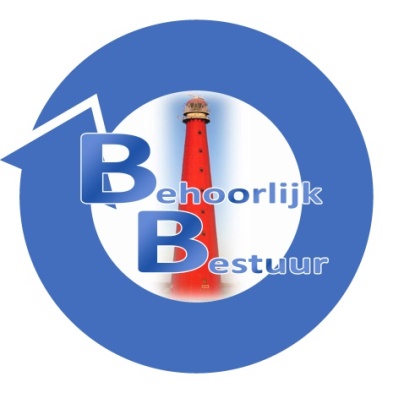 Motie Helderse Vallei in combinatie met VogelasielDe gemeenteraad van Den Helder in vergadering bijeen op 7 november 2018;gelezen het voorstel van het college van burgemeester en wethouders tot het vaststellen van de begroting 2019, nummer RVO18.0111;  De organisatie Helderse Vallei  heeft in het verleden in een commissievergadering aangegeven dat zij het bezoekersaantal ziet toenemen en daardoor een verdienmodel creëren dat ze steeds meer onafhankelijk maakt van subsidiegelden. Naar deze ondersteuning zal dus kritisch gekeken moeten worden. Behoorlijk Bestuur ziet het onderbrengen van een Vogelasiel als een taak voor de Helderse Vallei. Een incidenteel bedrag beschikbaar stellen voor het bouwen van een onderkomen op deze locatie zou dan volgens Behoorlijk Bestuur het meest logische zijn.
Constaterende dat:
- De organisatie Helderse Vallei in het verleden in een commissievergadering heeft aangegeven    
 dat zij het bezoekersaantal ziet toenemen en daardoor een verdienmodel creëren dat ze steeds  
 meer onafhankelijk maakt van subsidiegelden.
- Het er momenteel naar uitziet dat het Vogelasiel in de huidige vorm dreigt weg te vallen
- De wens om het vogelasiel te behouden in de samenleving enorm leeft.
- Er op 8 januari van dit jaar er een  "Intentieverklaring" is getekend door het Vogelasiel,
  Helderse Vallei en Gemeente den Helder welke laat zien dat er waren tot volledige 
  integratie van een wildopvang in de organisatie van De Helderse Vallei (in bijlage toegevoegd)Overwegende dat:
- Naar de ondersteuning voor de Helderse Vallei kritisch moet worden gekeken
- Het Vogelasiel onderbrengen onder de organisatie van de Helderse Vallei een logische stap 
  zou zijn.
- Het samen gaan met de Helderse Vallei, het professionaliseren van het Vogelasiel ten goede 
  zal komen.
- Door het Vogelasiel onder te brengen onder de Helderse Vallei op deze locatie er een onderkomen
  gebouwd dient te worden.
Draagt het college op:
1. Te onderzoeken wat er nodig is om het Vogelasiel onder te brengen bij de organisatie van 
de Helderse Vallei.
2. De benodigde vervolgstappen te ondernemen benoemd zoals in de intentieverklaring van 
 8 januari 2018.
3. Te onderzoeken wat de kosten zijn voor het te bouwen onderkomen van het Vogelasiel en hier 
 dekking voor zien te vinden in programma Bestuurlijke Vernieuwing. en het vrijgekomen bedrag   
 van 475.000 euro (Sprinklerinstallatie parkeergarage Koningshoek)
4. Voor de behandeling van de kadernota 2020 met een voorstel hiertoe naar de gemeenteraad te komen.
Namens de fractie van Behoorlijk BestuurS. Hamerslag